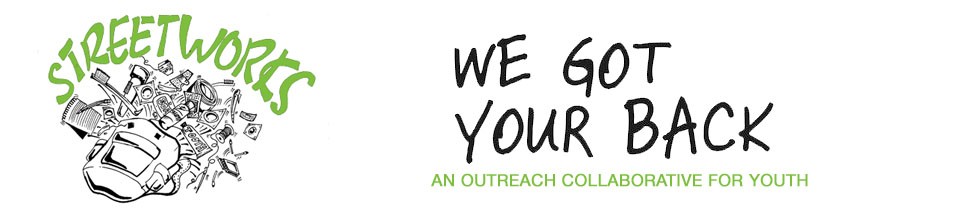                Field Experience Journal                                                                                                                  Field Experience #1                        Use your Logbook to reflect back on the three shadow shifts completed during Field Experience #1 and complete this Field Experience Journal.  You will use your logbook and journal during the Classroom 201 portion of this training.  Part I – DocumentationDuring Field Experience #1, you should have completed 3 street-based shadow shifts in which you observed an experienced outreach worker. These shifts should each have been at least 3 hours in duration.  Complete the chart below to demonstrate fulfillment of this part of the training. Part II – Guiding Principles and Cultural Responsiveness List three ways you saw the OW Trainer use the StreetWorks Guiding Principles in their work:(Journey Oriented, Trauma-Informed Care, Non-Judgmental, Harm Reduction, Trusting Adult-Youth Relationships, Strength-Based, Positive Youth Development, Holistic, Collaborative)1.2.3.Give an example of how cultural-responsiveness showed up in your shifts. (i.e. bias, privilege, systemic oppression, intersectionality).Part III – Community PartnershipsName six referrals or community contacts that you observed during your shadow shifts. In the case of a referral, why did the worker make that specific referral with that youth? In the case of a community contact, how could that contact be useful for the OW or the clients they serve? 1.2.3.4.5.6.Part IV – Setting Boundaries and Managing ExpectationsAsk the OW Trainer you are shadowing to describe how boundaries work for outreach work.  What part of their answer resonated with you the most?  How did they implement these boundaries during their work?Part V – Personal SafetyDuring the outreach shifts, when did you feel more safe? When did you feel less safe?During the outreach shifts, when did the OW you were shadowing appear stressed? Could you tell what was causing them stress? When you asked about it, what did they say?Part VI – Approaches to Engaging with YouthWho did the outreach workers approach? Did you notice any patterns?Describe the different approach styles you observed.Describe how the OW's you shadowed interacted with their environment and how they acted differently depending on where they were and what was going on.Did you notice specific times of day or areas that seemed busier?What supplies were most often asked for?Part VII – Harm ReductionName three examples of Harm Reduction observed during the shadow shifts:1.2.3.Describe a situation in which the participants could have used harm reduction but did not.Part VIII - Sexually Exploited YouthDid you observe any evidence of sexual exploitation going on during your shift? If so, how did you approach or not approach those involved? Discuss sexually exploited youth with the OW's. Describe what you learned and what you observed.Describe at least two examples of OW's addressing sexual health and safety needs of clients. Part IX - General ReflectionsDescribe the part of outreach that most excites you.Describe the part of outreach that makes you most uncomfortable.Describe the part of outreach you feel the least prepared to do.Part X – Supervisor Discussion What guidance did your supervisor give you around boundaries? What guidance did your supervisor give you around safety? How will your supervisor be able to support your self care? DateDuration PartnersLocationContactsShadow Shift 1Shadow Shift 2Shadow Shift 3